УКРАЇНАЧЕРНІВЕЦЬКА ОБЛАСНА РАДА ( VI скликання )ПОСТІЙНА КОМІСІЯз правових питань, міжетнічних відносин,транскордонного співробітництва та антикорупційної діяльності_______________________________________________________________________"Схвалено"							  "Погоджено"на засіданні постійної комісії                                    Голова обласної  ради                                                                 06.11.2012                                                                       ____________М. ГайничеруПлан роботи постійної комісії на 2013 рікІ - ий кварталПро хід виконання комплексної програми профілактики правопорушень в Чернівецькій області на 2010-2012, затвердженої рішенням 38-ї сесії обласної ради  V скликання від 12.05.2010 № 88-38-10. (УМВС України в Чернівецькій області.)Про хід виконання програми антитерористичних заходів в Чернівецькій області на 2011-2012 роки, затвердженої рішенням V сесії обласної ради VІ скликання від 09.06.2011 № 71-5/11. (УСБ України в Чернівецькій області.)Про хід виконання комплексної програми будівництва та облаштування місцевих пунктів пропуску через державний кордон України, що розташовані на території області на період до 2015 року, затвердженої рішенням17 сесії обласної ради V скликання від 12.01.2008 № 1-17/08. (Чернівецький прикордонний загін.)Про Регіональну програму підтримки національно-культурних товариств Чернівецької області та української діаспори на 2013 рік.(Управління культури обласної державної адміністрації).ІІ - ий кварталЗвіт про виконання обласного бюджету за перший квартал 2013 року. (Головне фінансове управління обласної державної адміністрації).Про втілення заходів з транскордонного співробітництва стосовно малого прикордонного руху. (Департамент економічного розвитку і торгівлі обласної державної адміністрації).ІІІ - ій кварталЗвіт про виконання обласного бюджету за перше півріччя  2013 року. (Головне фінансове управління обласної державної адміністрації).Про інформаційне забезпечення в області політики європейської інтеграції України. (Управління з питань внутрішньої політики та зв’язків з громадськістю обласної державної адміністрації).Про роботу із зверненнями громадян у виконавчому апараті обласної ради. (Юридичний відділ обласної ради).ІV - ий кварталЗвіт про виконання обласного бюджету за 9 місяців  2013 року. (Головне фінансове управління обласної державної адміністрації).Про проект обласного бюджету  на 2014 рік. (Головне фінансове управління обласної державної адміністрації).Про проект  програми соціального економічного розвитку області на 2014 рік. (Департамент економічного розвитку і торгівлі обласної державної адміністрації).Голова постійної комісії			                 			В. Куліш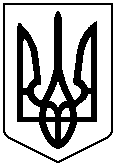 